                                                                               УВАЖАЕМЫЕ РОДИТЕЛИ!        Сейчас Вы с детьми находитесь,  дома  мы предлагаем Вам позаниматься  со своими детьми. Речь  ребенка — это залог успешного обучения детей в школе. Обогащение словаря, развитие грамматически правильной речи, совершенствование умения при помощи речи выражать свои мысли, интересно и выразительно, передавать содержание художественного произведения; научить детей составлять самостоятельные рассказы о предметах, явлениях в природе и общественной жизни. Мы предлагаем  Вам пособие  «Я учусь пересказывать»  чтоб ребенок пересказал  рассказ, который Вы ему прочтете, и  он самостоятельно перескажет по картинки  и  ответит Вам на вопросы по рассказу. 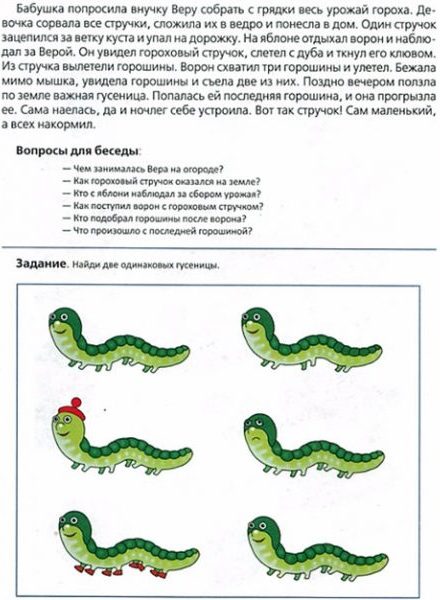 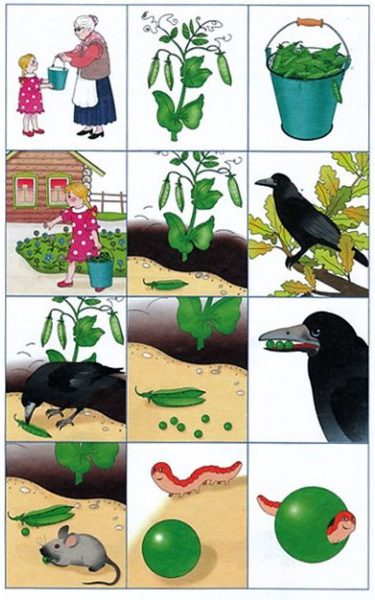 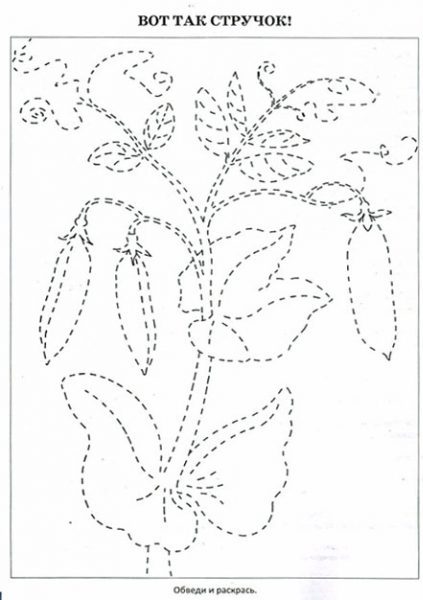 